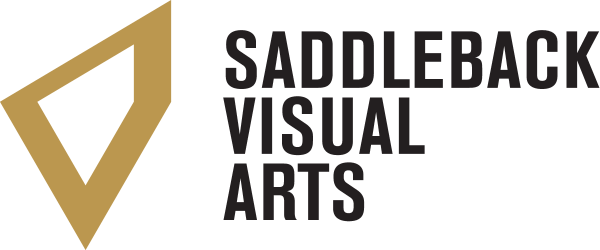 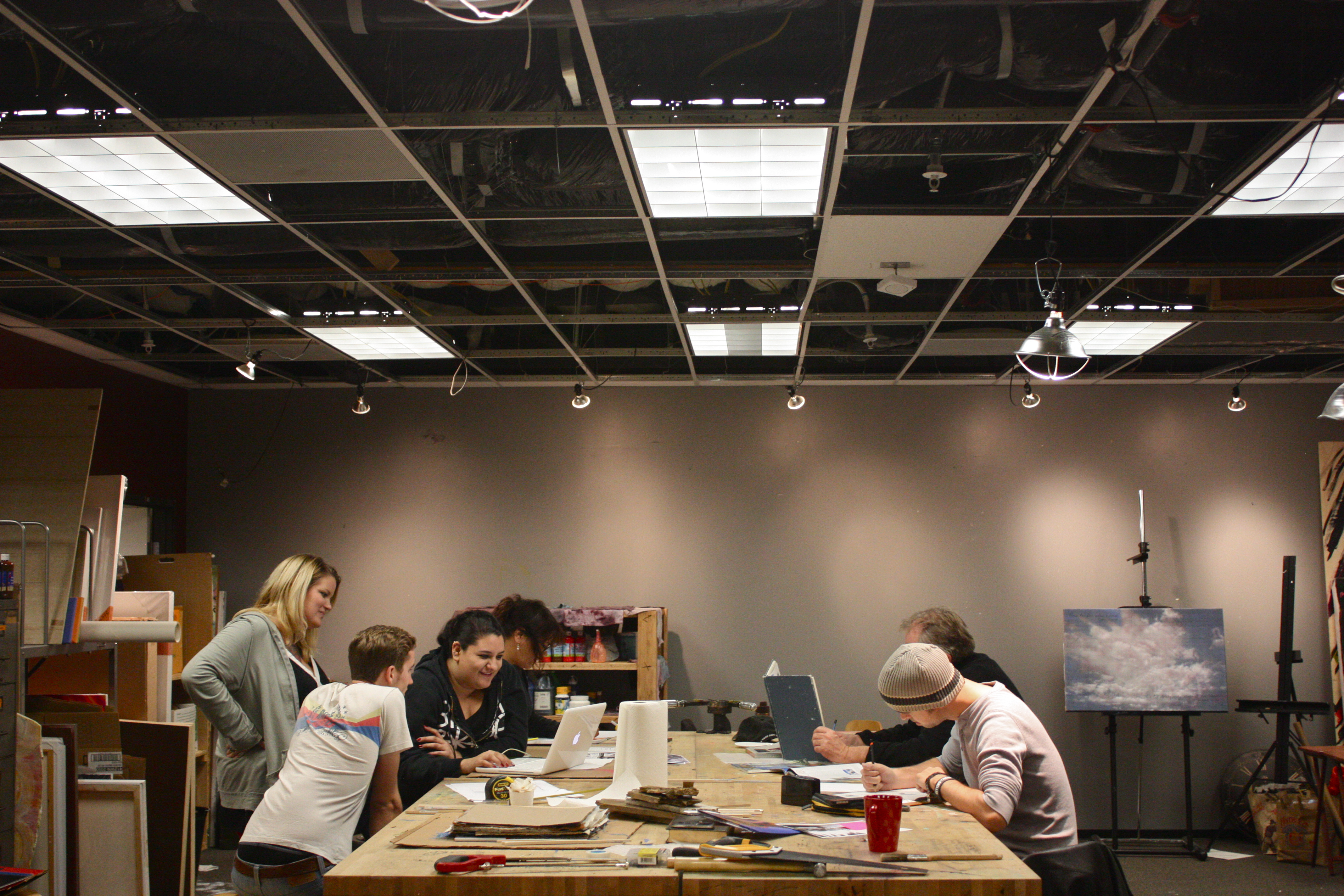 SERVE TEAMSTEAM DAY | 1ST SATURDAYS Discover Teams, Share Ideas, Initiate projects10 AM TEAMS : Exhibits / Host / Community Art1 PM TEAMS : Artisan / Story / SupportSERVE IN YOUR SHAPEThese volunteer positions are meant to empower you to use your SHAPE (Spiritual gifts, Heart, Abilities, Personality, Experiences) to serve and influence your community.* To be on a SERVE TEAM fill out an ApplicationAll skill levels have a place on these teams.COMMUNITY ART TEAMCreate art pieces for direct engagement or participation.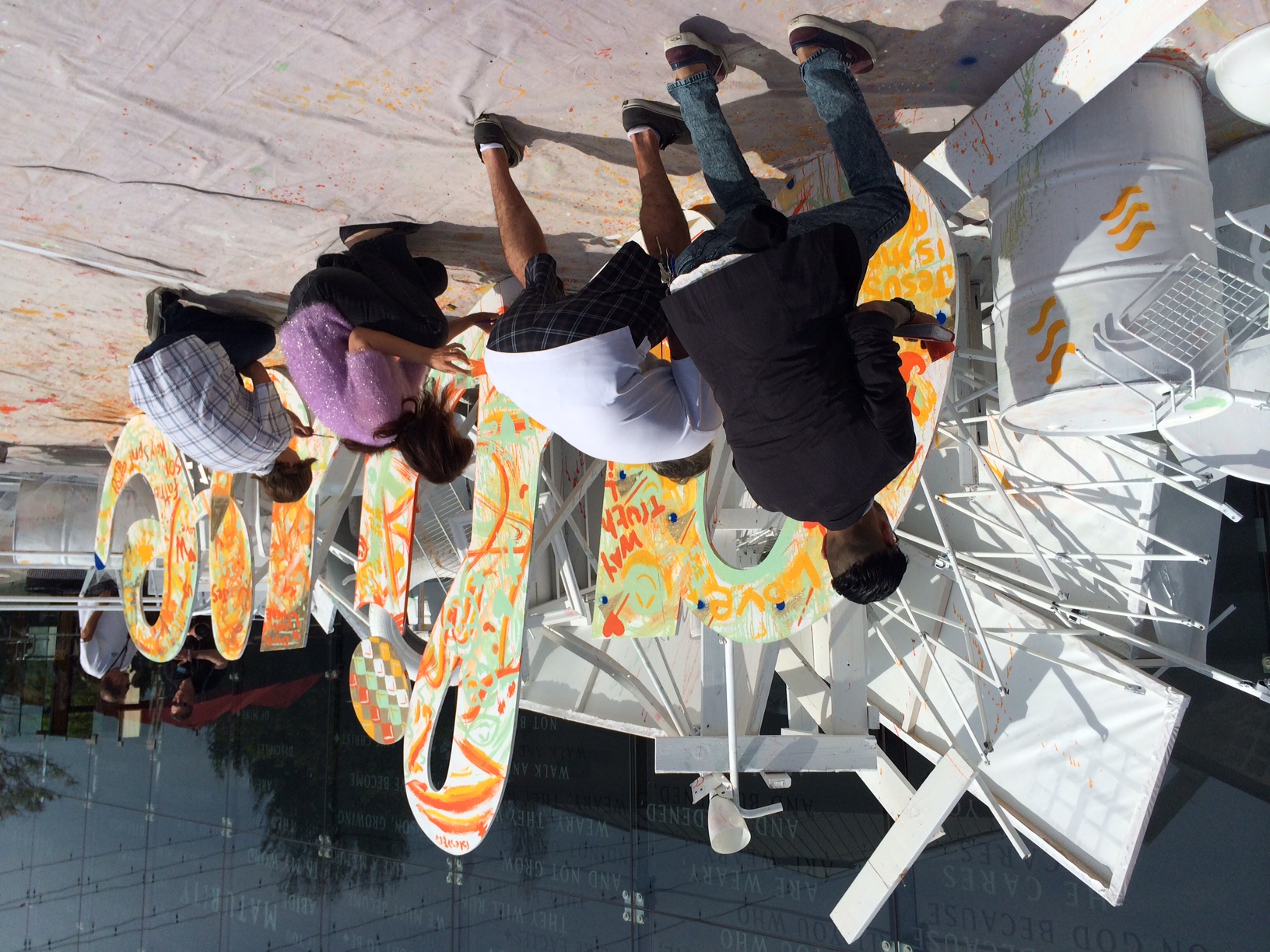 The Community Art team is all about creating art that directly engages people. Most of these projects are large scale and require a team of artists working together. These interactive or and socially engaged projects make space for people to become participants and engage in conversation. Some projects are for a church campus while others are meant to engage people in the margins of society.Abilities (any of the following)IdeationConstructingAssemblingCrafting/DesigningPurchasing and testing materialsProject InstallationEngaging people in conversationPersonality People-OrientedTeam-PlayerHard WorkingIntuitiveFrequency: Quarterly large scale projects*Related: ART FOR HEALING. Contact Melissa BayesEXHIBITS TEAMSelect and install local artwork and design spaces.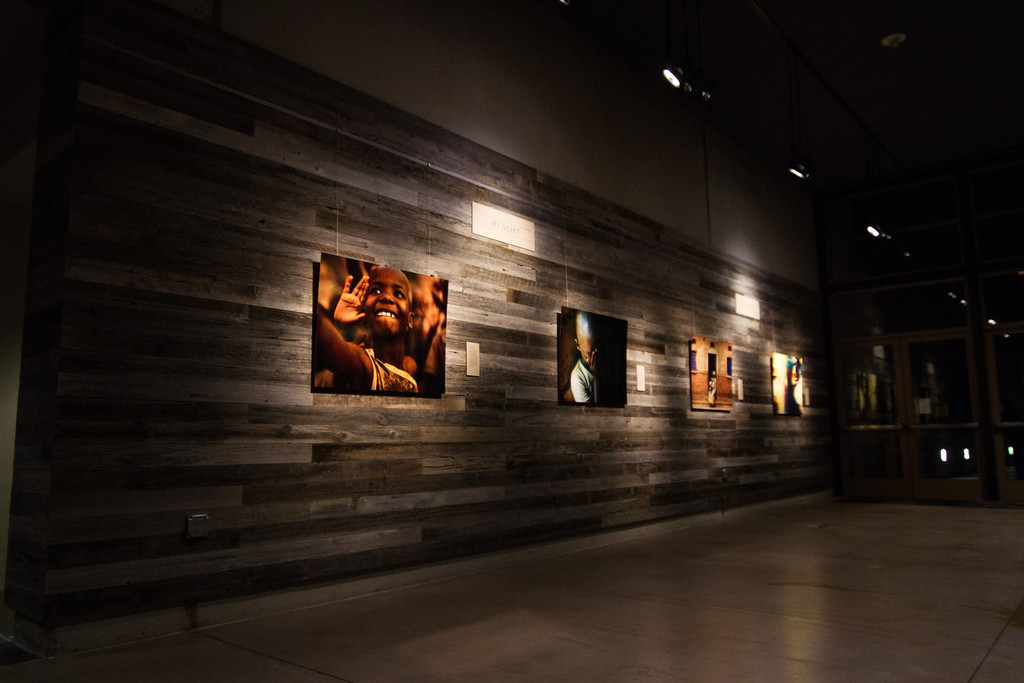 The Exhibits team transforms the spaces on our campuses to make the church into a place that reflects God’s creative soul through exhibits and public art. Together, we find great artists, decide on show themes, prepare show elements, and install these works of art.The Exhibits team also looks at spaces around campus, indoors and outdoors, that need attention and design. You may help us come up with design solutions for a space or find artists who can paint a mural or create a sculpture to bring a space to become a better reflection of the creative God we serveAbilities: (we will train you!)Designing indoor/outdoor spacesInstalling artworkTechnical skills with measurement and basic tools. Creating labels and plaquesCataloguing of artworkPersonality:Attention to detailDecisiveActivatorTeam collaboratorFrequency: Monthly Upkeep to Quarterly Gallery ExhibitsHOST TEAMPrepare the space and welcome people coming to the studio.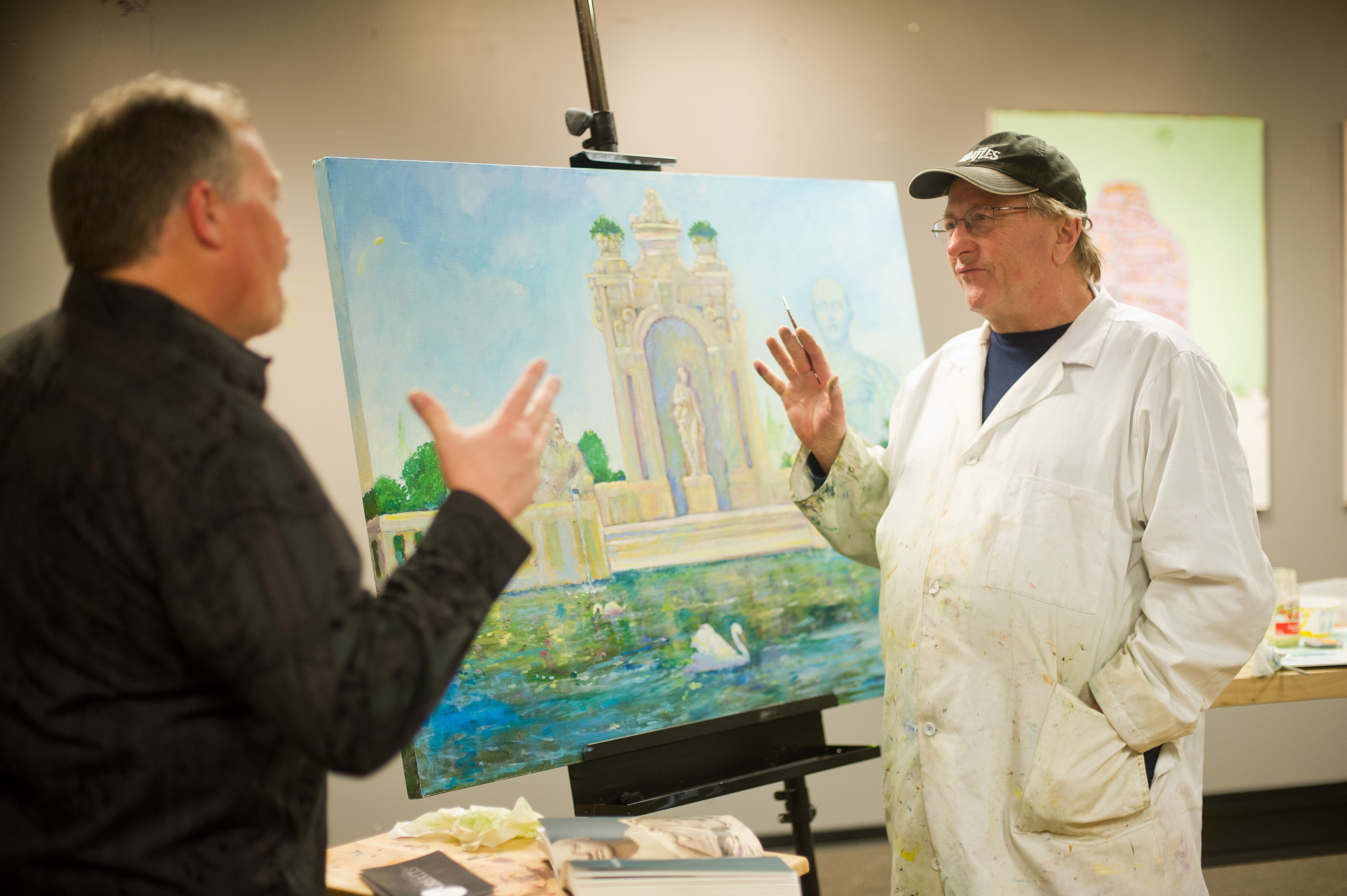 The Host team is made up of studio hosts who help run our creative events. Studio Hosts prepare the studio, show love and hospitality to artists coming into the studio, and keep the space running during the event. The Host team helps keep our creative spaces at top notch while making those who come through the doors feel at home.AbilitiesGreeting and meeting peopleOrganizing/Cleaning spacesPromptHospitalityResponsibleSelf-SufficientPersonality:RelationalExtrovertedForwardAwareHospitableOrganizerFrequency: 1-2 times/monthARTISAN TEAMOffer your specific talents as a skilled artist.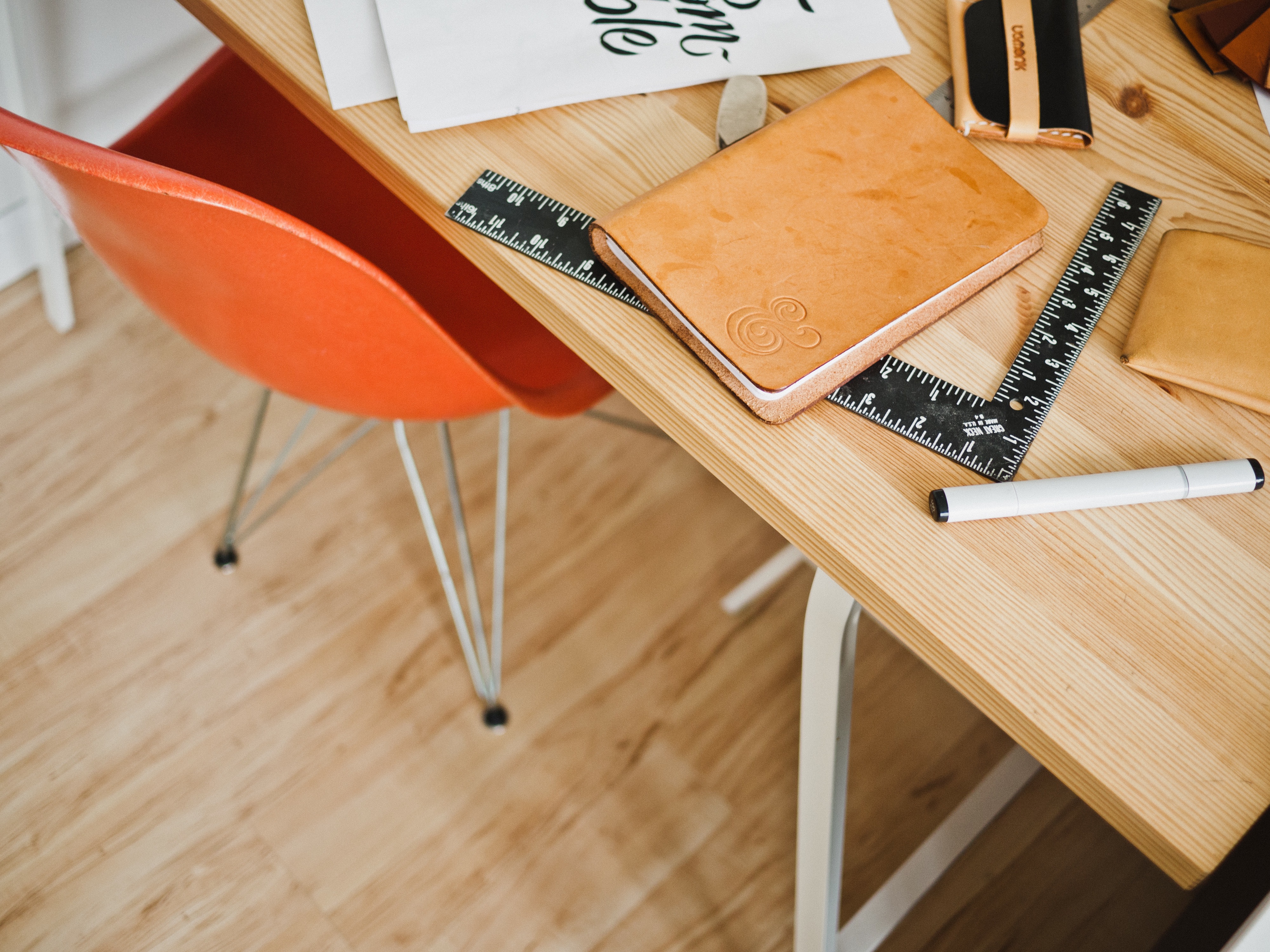 The Artisans team is made up of qualified artists that wish to offer their specific skills for various projects. We will ask for your involvement in projects you would excel at knowing your specific giftedness in the arts. This could be anything from sculpture, construction, mural painting, kids illustrations, graphic design, typography, or another art form of expertise.Abilities:Skilled in the artsHigh sense of craftsmanshipTaking project ideasPersonality: Flexible Creative Responsive Heart for serviceFrequency: Not specified* You will be asked to submit a portfolio of your work.STORIES TEAMCapture and share creative culture through various media.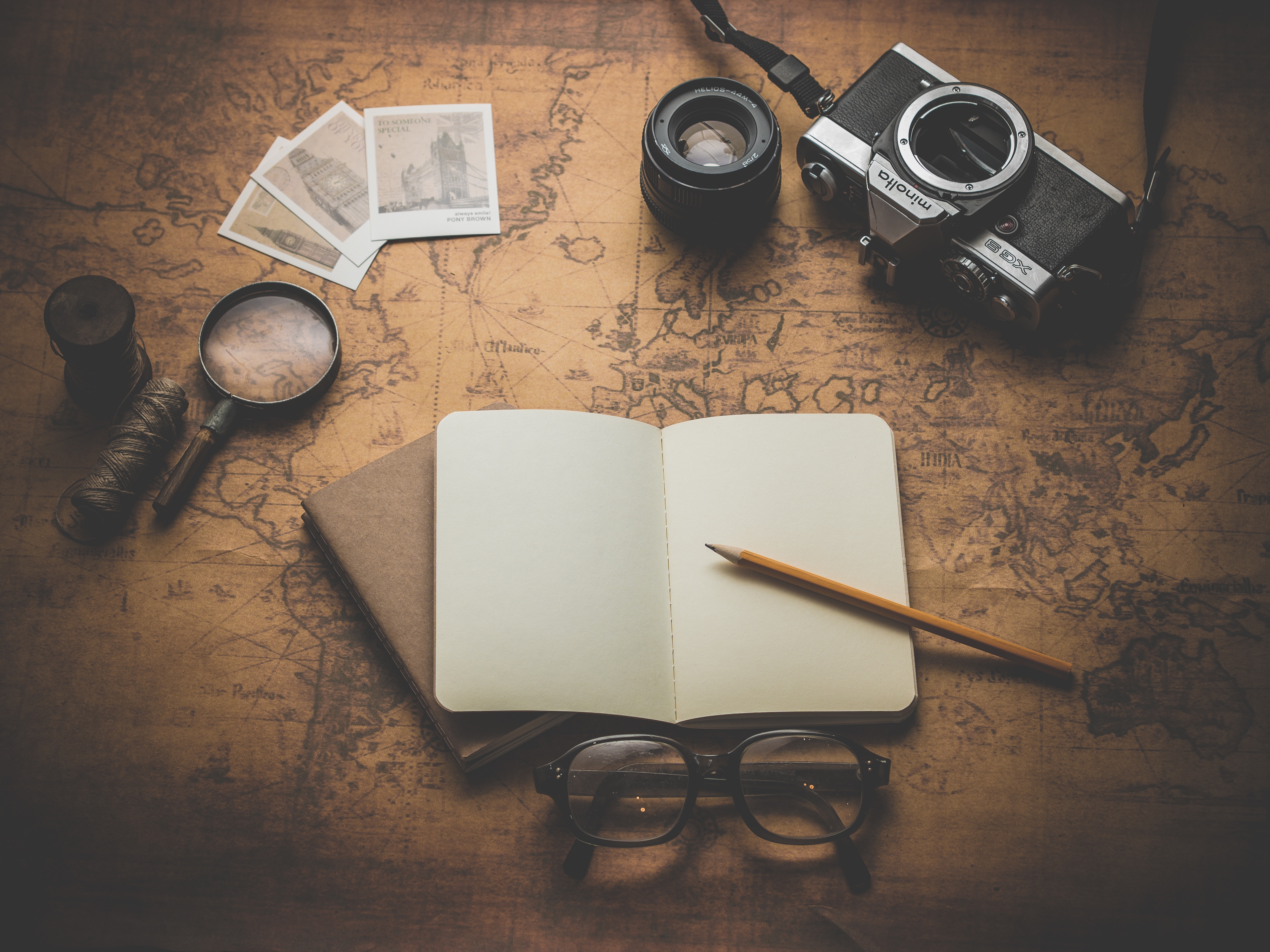 The Stories Team seeks to capture and share the incredible stories and visuals that are happening every week in the creative culture of the church. People involved on this team are writers, social media enthusiasts, photographers, and videographers, all working together to create and share compelling stories among the art and faith community.Abilities (any of the following)Finding and writing storiesJournalistic writing Interviewing Social media strategyInstagram, Facebook, EtcDigital designWordpress/webPhotographyVideoPersonality: AttentiveSelf starterHeart for communityCollaboratorListenerFrequency: Monthly team gathering. Weekly social media activity. Attend events to capture in writing and images.SUPPORT TEAMCreate and maintain important structures for our ministry.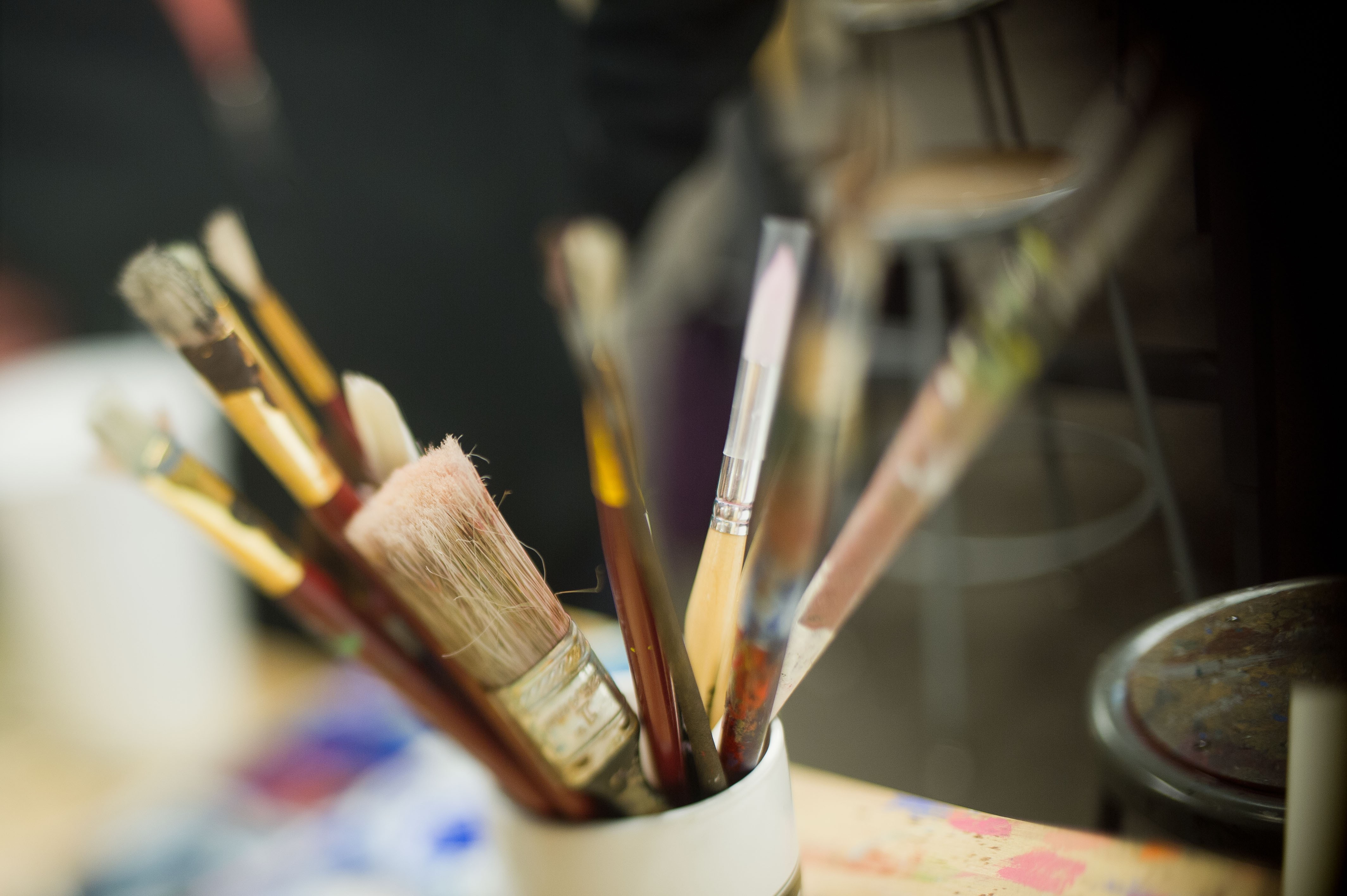 The Support team is made up of people who excel in organization and administrative skills that our creative community needs to stay alive and well. This team leads various projects such as organizing volunteers and schedules, creating and maintaining systems that keep the physical studio organized, and managing digital files and image systems.AbilitiesDigital OrganizationData EntryVolunteer OrganizationSchedulingSpace organizationAdministrative tasksPersonalityVery organizedTask-orientedEnjoys systemsSelf-sufficientFrequency: weekly - monthly* LEADERSHIP TEAMInfluence the shape our community. You must have a heart for this community and experience in the arts.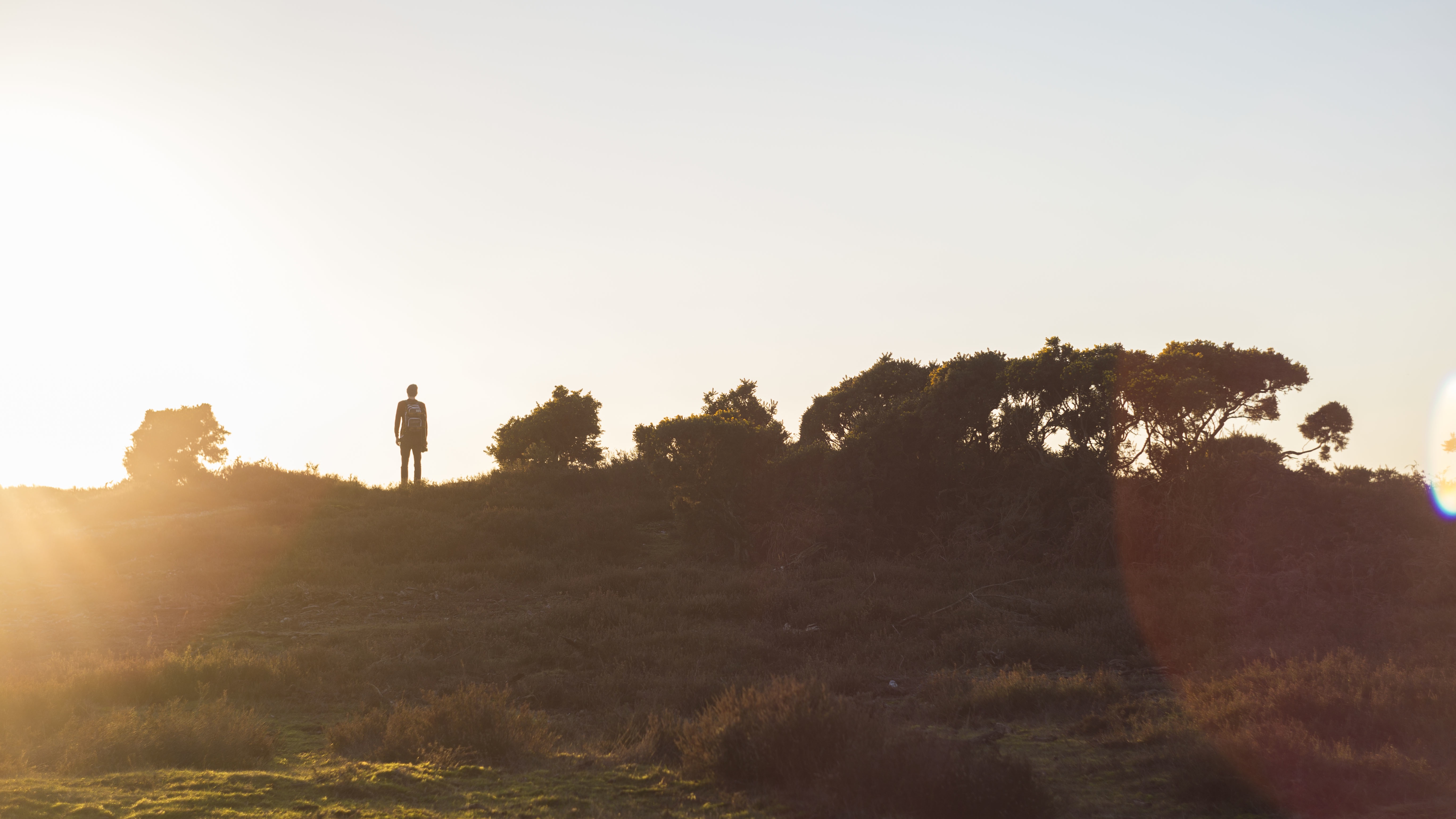 Our Leadership team is a small group amongst our community that is strong in their walk with God, their skill in the arts, and has a big heart for our community. Roles include leading a Team in some capacity, ministry development, or mentoring and teaching artists in our community who are looking to grow in their artistic skills and faith journey. Abilities:TeachingWisdomGood communicatorGreat skill in your art formMaturity in walk with ChristActivatorPersonality:ResponsibleDedicated/ConsistentPeople-OrientedPatientLovingGenerousConfidentFrequency: WeeklyIf you’re new to Saddleback Visual Arts, and want to be in leadership, start by joining and serving with us.If you’ve been with us for some time and ready for something like this now, talk to our director.